Dzień dobry Tygryski 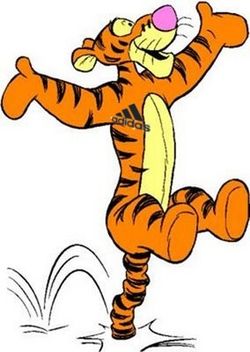 Chciałam Wam bardzo podziękować za piękne Ekoludki w tym tygodniu, za prace na Dzień Ziemi oraz za nauczenie się wierszyka. Jestem z Was bardzo dumna i wzruszona zarazem, ponieważ jesteście zaangażowani w 100% w nasze nauczanie  BRAWO kochani.TEMAT: Lis i lornetkaPoproście rodziców o przeczytanie opowiadania Agaty Widzowskiej pt.  Lis i lornetkaPrzedszkolaki bardzo lubią wycieczki. Odwiedziły już zoo, ogród botaniczny i Muzeum Lalek. Tym razem grupa Ady wybrała się do lasu na lekcję przyrody, bo nauka w terenie jest znacznieciekawsza niż zwykłe opowieści. Dzieci koniecznie chciały obejrzeć paśniki dla zwierząt. W świecie zwierząt nastąpiło wielkie poruszenie.– Schowajcie się! – krzyknął płochliwy zając. – Idą tu małe człowieki!– Nie mówi się człowieki, tylko ludzie – poprawiła go łania, spokojnie przeżuwając młode pędy drzew iglastych.– Na pewno zaatakują kijkami nasze mrowiska! – pisnęły przerażone mrówki. – Kiedyś wielki dwunożny człowiek podeptał nasze całe królestwo!– Pobiegnę wywęszyć, jakie mają zamiary – oznajmił lis i ruszył przed siebie, wymachując puszystą kitą.– Boimy się hałasu – pisnęły zajączki, tuląc się do uszatej mamy.– Tydzień temu ludzkie istoty zostawiły w lesie pełno śmieci: puszki, sreberka po czekoladzie i butelki! – krzyknął oburzony borsuk. – Chyba nie wiedzą, że kiedy słońce rozgrzeje zbyt mocno szklaną butelkę, to może wywołać pożar lasu!– To straszne! – oburzyła się wiewiórka. – Zaraz przygotuję pociski z orzechów i będę nimi rzucać. Pac! Pac!W tej samej chwili zza drzew wyłonił się jeleń i dostojnym krokiem zbliżył się do paśnika.– Witam państwa – przywitał się. – Słyszałem, że boicie się ludzi. Powiem wam, że bać się należy myśliwych, którzy mają strzelby, ale nie ludzkich dzieci, bo one mają dobre serca.– Tiuu, tiuu! My znamy te maluchy! – odezwały się ptaki. – Zimą sypią dla nas ziarenka i szykują słoninkę w karmnikach, żebyśmy nie zamarzły z głodu. Nadbiegł zziajany lis i, łapiąc oddech, wysapał:– Kochani, nie ma się czego bać! Te człowieki to bardzo miłe stworzenia.– Nie mówi się człowieki, tylko ludzie – po raz drugi odezwała się łania.– No dobrze, ludzie. Duże stworzenie w spódnicy mówiło do nich „moje kochane przedszkolaki” czy jakoś tak… Urządzili sobie piknik na polanie, a potem posprzątali wszystkie śmieci. Na trawie nie został ani jeden papierek po kanapkach, ciastkach i cukierkach. Wszystkie butelki po sokach i pudełeczka po jogurtach wyrzuciły na parkingu do wielkiego kosza na śmieci.– A nie krzyczały? – szepnęły wciąż wystraszone zajączki.– Ależ skąd! One dobrze wiedziały, że w lesie trzeba być cicho, żeby nas nie płoszyć.– O! To znaczy, że szanują nas i las – powiedziała do rymu pani zającowa.– Szanować las najwyższy czas! – odpowiedziały chorem zwierzęta.Tego dnia dzieci wróciły z wycieczki bardzo zadowolone. Nauczycielka pochwaliła wszystkie za to, że w lesie zachowywały się tak, jak należy: nie hałasowały, nie niszczyły mrowisk i norek,nie zrywały żadnych roślin bez zgody pani i pięknie posprzątały po zakończonym pikniku.– A może narysujecie to, co najbardziej zapamiętaliście z dzisiejszej wycieczki? Zrobimy wystawę o lesie.– Tak! Chcemy!– Ja namaluję wiewiórkę – ucieszyła się Zuzia.– I ptaszki.– A ja narysuję mech – postanowił Jacek.Pani rozdała dzieciom kartki, kredki i farby. Sama też postanowiła coś namalować. Powstały prawdziwe dzieła sztuki: drzewa iglaste oświetlone słońcem, wiewiórka, ślady kopytek, zielona polana i ptaszki na gałęziach. Jacek namalował czarną plamę i oznajmił wszystkim, żeto jest nora niedźwiedzia. Ada narysowała lisa trzymającego w łapkach jakiś dziwny przedmiot.– Co to jest? – zapytała Kasia.– To jest lis – odpowiedziała Ada, chociaż uznała, że bardziej przypomina psa niż lisa.– A co on trzyma?– Lornetkę – odpowiedziała Ada.– Lornetkę? Przecież lisy nie używają lornetek – stwierdził Piotrek. – Nie widziałem tam żadnego lisa.– A ja widziałam – odparła Ada. – Cały czas nas podglądał!– Naprawdę?– Naprawdę. Ciągle nas obserwował, a zza drzewa wystawała jego ruda kita.– To dlaczego nam nie powiedziałaś?– Nie chciałam go spłoszyć. Widocznie sprawdzał, czy umiemy się dobrze zachować w lesie.– Pewnie, że umiemy! – stwierdził Piotrek.Nauczycielka zebrała wszystkie obrazki i przyczepiła je do specjalnej tablicy.– Jaki tytuł nadamy naszej wystawie? – zapytała dzieci.Było wiele propozycji, ale najbardziej spodobał się wszystkim pomysł Ady: „Czas szanować las”.  Jednak największe zdziwienie wywołał rysunek nauczycielki.– Dlaczego pani powiesiła pustą kartkę? – zdziwiły się dzieci.– Ona nie jest pusta – uśmiechnęła się tajemniczo pani.– Przecież pani nic nie narysowała…– Narysowałam w wyobraźni. Moj rysunek przedstawia leśną ciszę.Oj, nasza pani zawsze nas czymś zaskoczy! Rozmowa na temat opowiadania.− Jak zwierzęta przyjęły obecność dzieci w lesie?− Dlaczego zwierzęta bały się dzieci?− Co powiedziały o dzieciach zwierzęta, które je obserwowały: jeleń, ptaki, lis?− Co zrobiły dzieci po powrocie do przedszkola?− Kogo narysowała Ada? Dlaczego?− Co narysowała pani? Co przedstawiał jej rysunek?Książka fioletowa: strona 20 i 21 Książka zielona: strona 77Co kojarzy Wam się z lasem? Zastanówcie się przez chwilę. Stwórzcie pracę plastyczną dowolną techniką i na dowolnym formacie związaną z lasem. Mogą to być zwierzęta leśne, a może rośliny. Co Wam przyjdzie do głowy. Czekam na Waszą wyobraźnię. Zabawa ruchowa- Ziemia, woda, powietrzeStańcie tak, abyście mieli dużo miejsca koło siebie. Na hasła, które wypowiedzą rodzice, będziecie wykonywać ćwiczenia. Niech one zaczną się powoli i skończą bardzo szybko.Hasło ZIEMIA: dotykacie całymi dłońmi podłogi i jednocześnie kucacie. Hasło WODA: chwytacie się dłońmi za kolanka i lekko podskakujecie,Hasło POWIETRZE: Wskazujecie przestrzeń nad głową, wyciągacie do góry mocno ręce i skaczecie jak najwyżej. Wszystko powtarzacie coraz szybciej. Pokolorujcie obrazek wg schematu8- kolor zielony   9- kolor niebieski    10- kolor pomarańczowy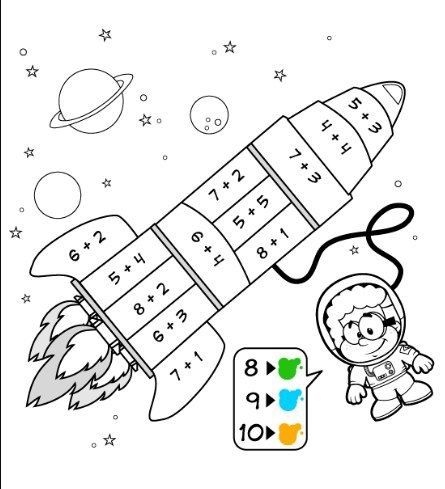 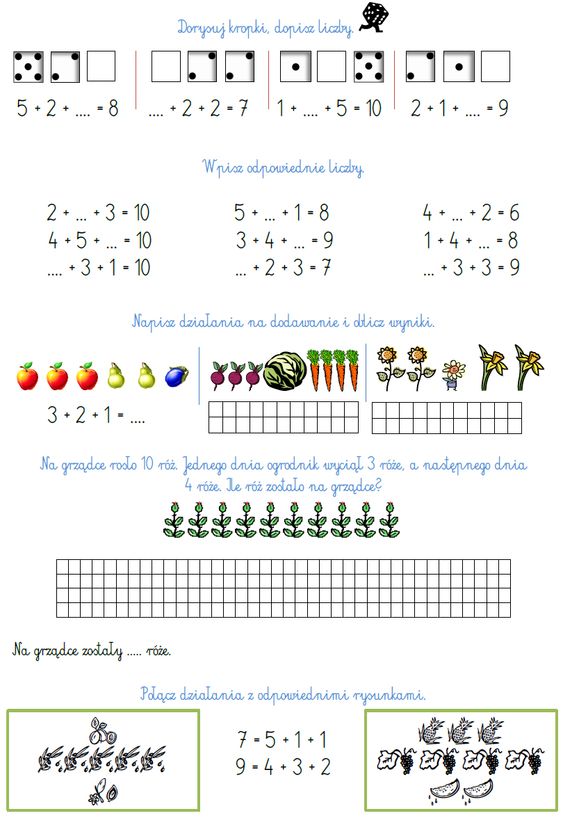 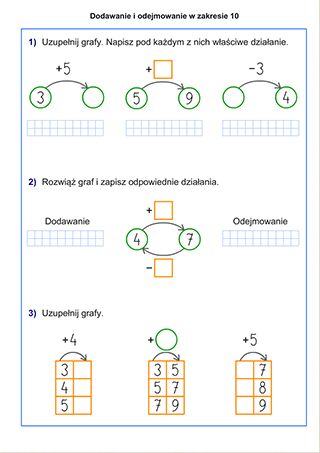 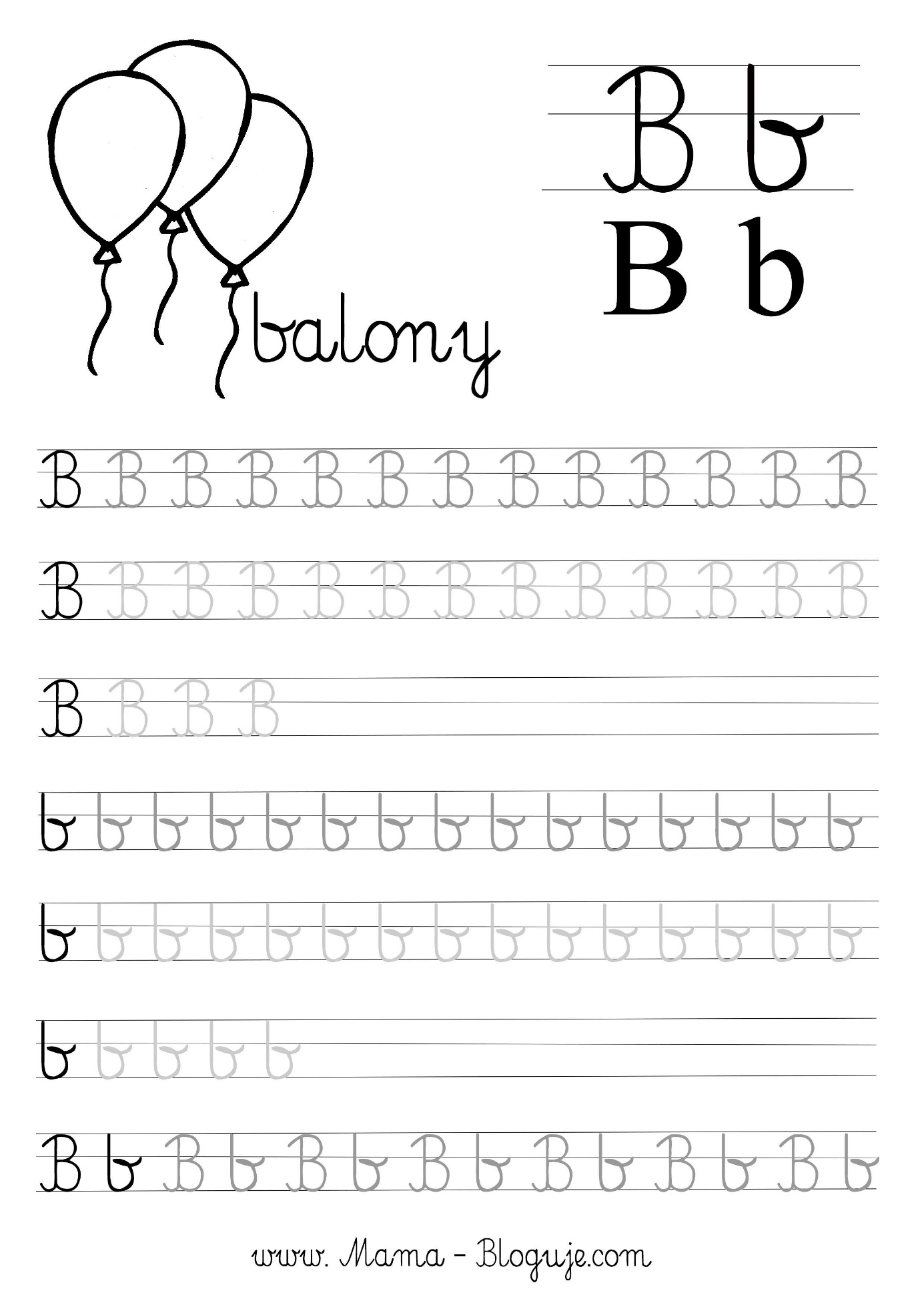 Kochani, dzisiaj już piątek. Teraz przed nami 2 dni odpoczynku. Wykorzystajcie ten czas dobrze, na zabawy z rodzeństwem, na pomoc mamie w kuchni, a może na pomoc tacie w garażu? Pamiętajcie, zawsze możecie do mnie zadzwonić, napisać wraz z Waszymi rodzicami, wysłać zdjęcie,  czy filmik. Sprawia mi to ogromną radość, ponieważ bardzo za Wami tęsknię. Cieplutko Was pozdrawiam i przesyłam buziaki :* Pani Asia